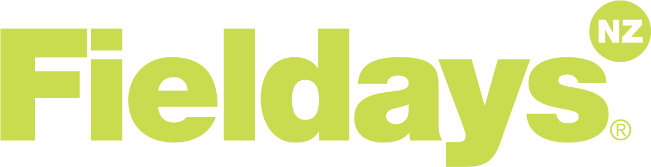 LPG Checklist and declarationBefore setting up your stand for Fieldays, all companies using LPG Supply must ensure that the Exhibition site and any Employee of the Company or any Subcontractors engaged by the Company - who will work on our premises or other workplaces, are conversant with:Emergency procedures (to be followed in the event of an emergency). Safety rules and procedures as per our Policy documents. Hazards which have been identified, and the hazard controls as per checklistFieldays management retain the right to inspect and review the contract operation at any time, to ensure all safety procedures and rules are being followed. Failure to follow such rules and procedures may result in a range of responses up to, and including, immediate termination of the contract. Declaration:I from  agree to abide by all the above conditions Signature Date Phone & email Company informationCompany informationCompany name: Person in Charge of Stand at Fieldays: Contact mobile: Site NumberWill you have LPG bottles on your site?If ‘No’ is selected above, you can skip to the declaration sectionIf ‘No’ is selected above, you can skip to the declaration sectionLPG Maximum Quantity(Kg)Stand checklistStand checklistStand checklistNo Opening to CaravanNo opening to Caravan or below top of cylinder: 1m Controlled zone for under 100kg2m Controlled zone for over 100kgManaged by signage or barriersFire ExtinguisherFor > 50kg (1x Dry Powder with 30B Rating) or hose reel with minimum 20mm hose and adjustable nozzle within 30m of cylindersFall Restrainte.g. Chained: Restrained individually to avoid falling overCylinder Exchange Check:Hoses and RegulatorOdourised/ Connection has no leaksAre they in good condition and fitted correctly?Is it odourised or leak detection present?Spray soapy water check for bubbles(if present, means a leak and reconnection is required)VentilationAdequate ventilation or unit availableHazardous Atmosphere Zone  (flammable vapour)No ignition source within zoneZone: 1.5m at base, 0.5 above and laterally at top of cylinderFieldays site and emergency responseFieldays site and emergency responseFieldays site and emergency responseEmergency Response ProcedureFor all health and safety incidences involving LPG, you are to contact Fieldays person in charge immediately:Contact Name: Ron FlemingMobile: 027 855 1238